World Book Day 2018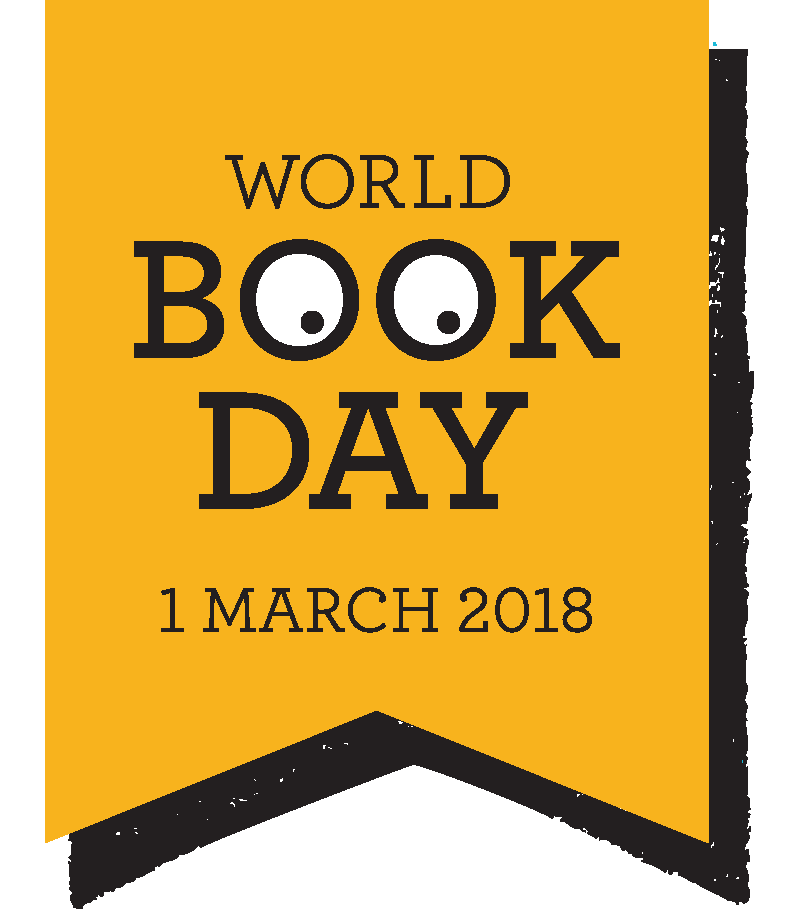 This year we will be celebrating Word Book Day on Thursday 1st March.Once again we are going to invite the children to dress up as a book character. We do not want this to be costly or stressful for parents. The children may already have a story character costume in their dressing up box or they may have a onesie that can be linked to a story. For the more adventurous of you there are lots of ideas for simple homemade costumes on the internet – google World Book Day costumes and lots of ideas appear. Pinterest has lots of ideas as does www.bookaid.org/world-book-day, however they do encourage you to make a donation when using this website. We would like to ask the children to bring £1 donation, we will send the collection to Book Aid International.The PFA will be organising a ‘book swap’ on World Book Day.The following week is the Book Fair (Monday 5th – Friday 9th March) – look out for World Book Day £1 vouchers and Book Fair leaflets that will follow in book bags.Hopefully we have given you enough notice to get your thinking caps on.